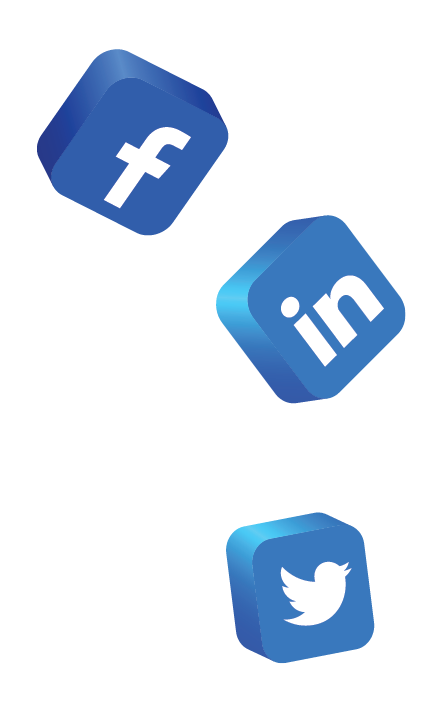 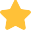 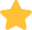 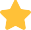 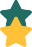 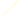 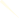 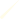 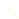 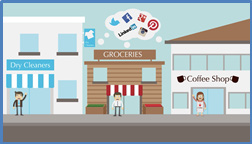 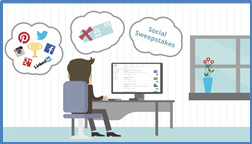 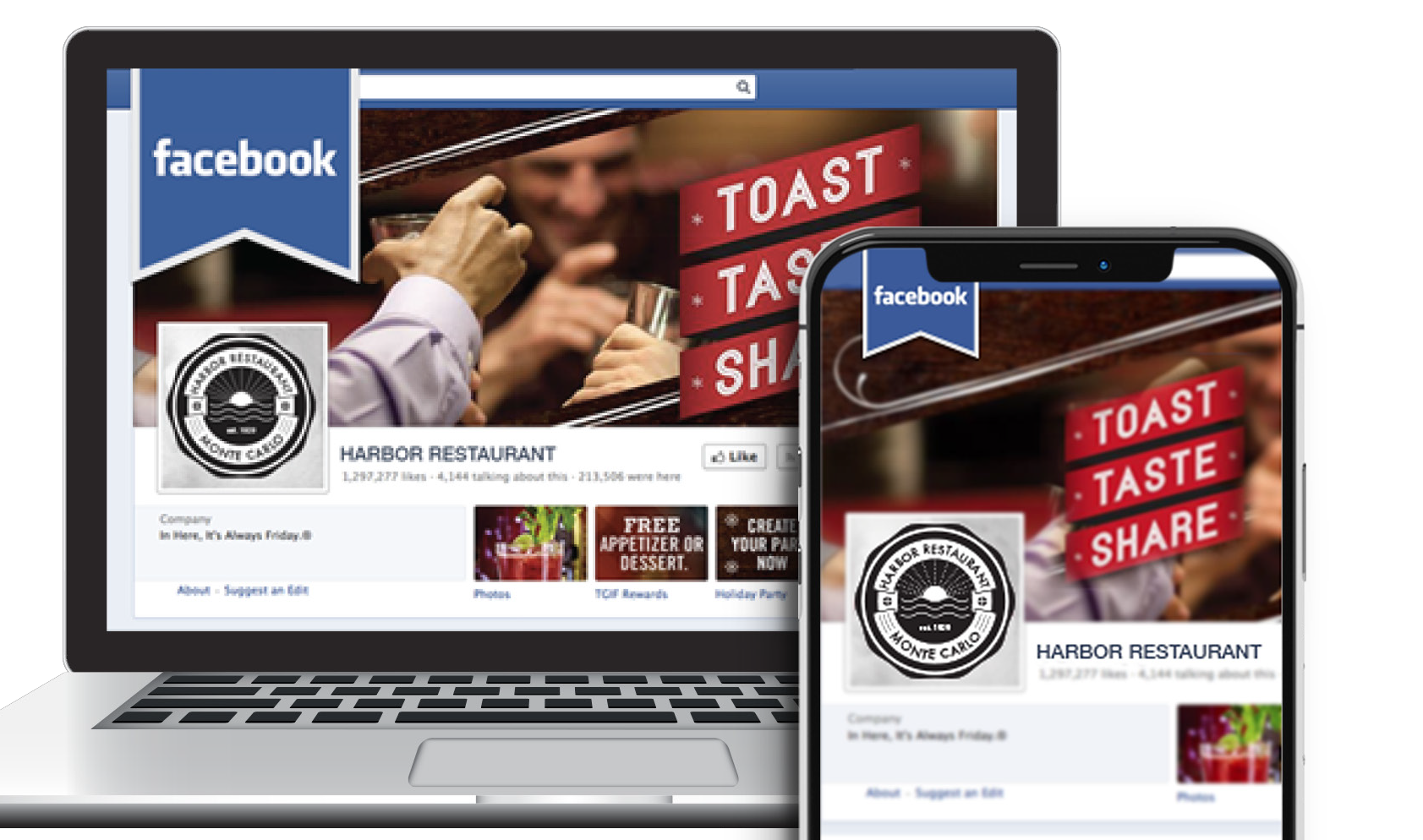 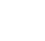 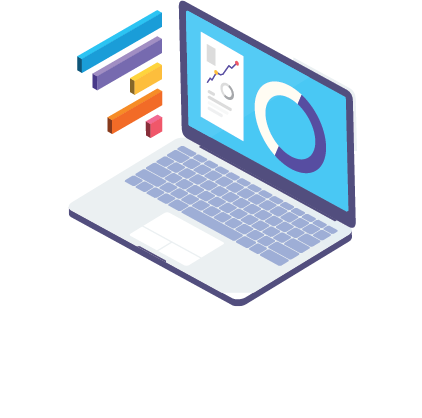 555-555-5555 | www.YourWebsite.com | email@youremail.com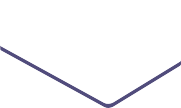 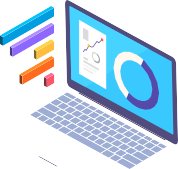 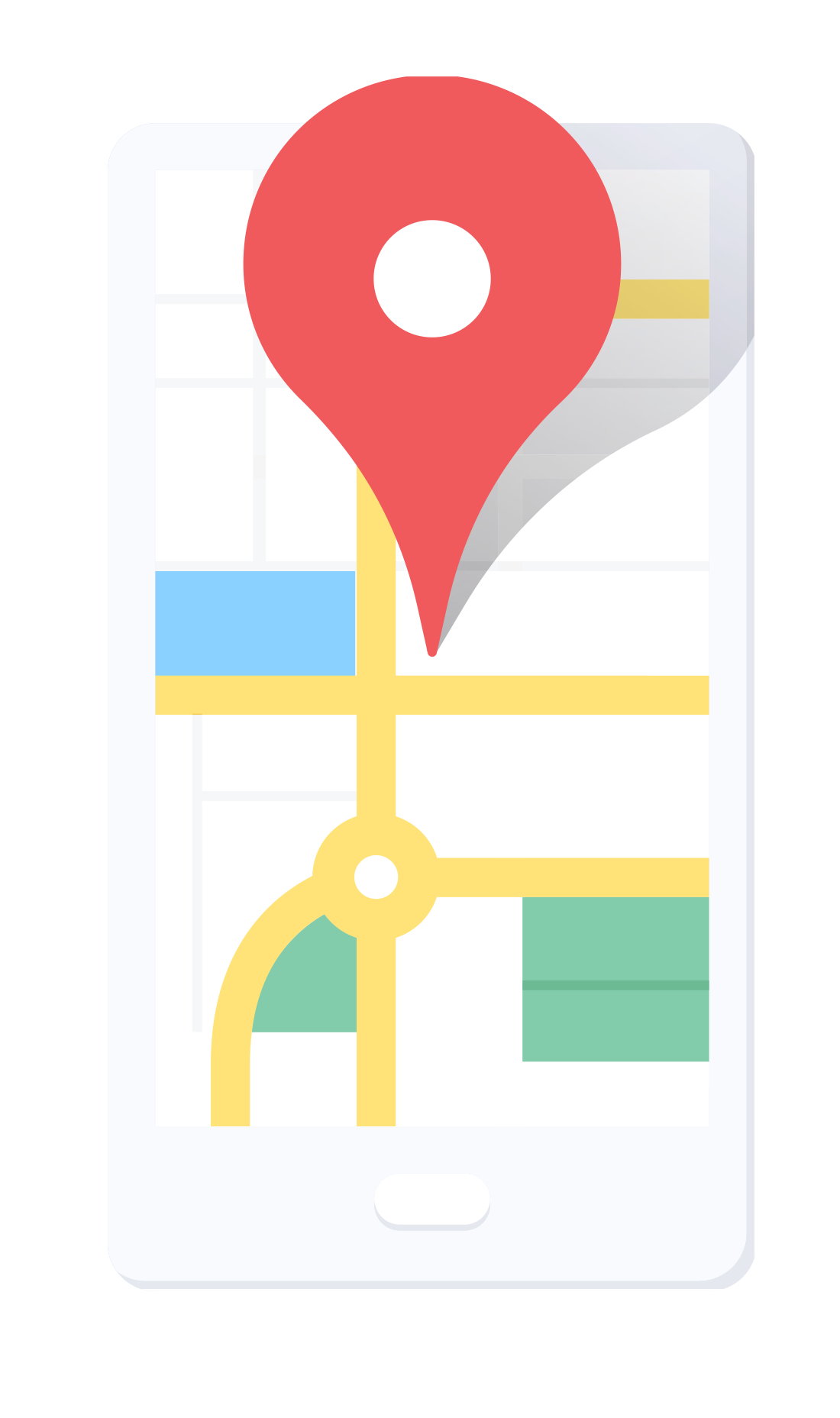  With our cutting edge technology, 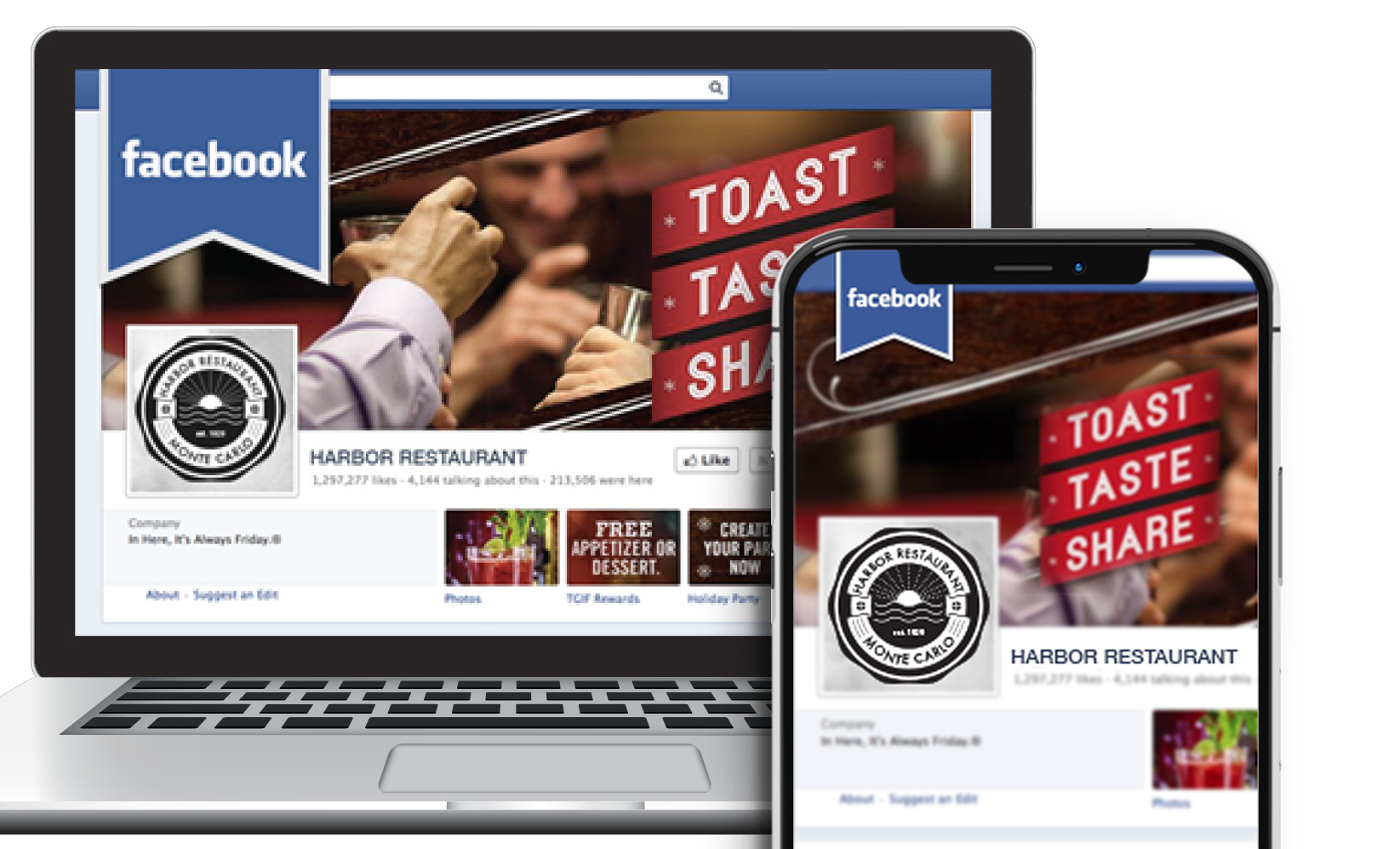 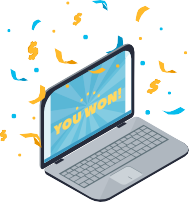 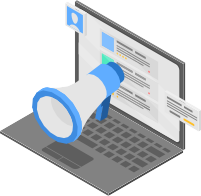 you can pin a Banner Ad toyour social media posts.This helps you get noticed andgrow your email and/ortext marketing subscriber list.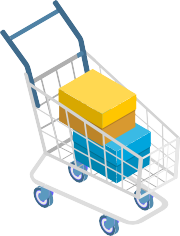 Open a new sales channel by selling your products online. Simple, safe, and secure. Sell everything from gift cards to an entire inventory of products. Easily customize pick-upand delivery options.555-555-5555 | www.YourWebsite.com | email@youremail.com